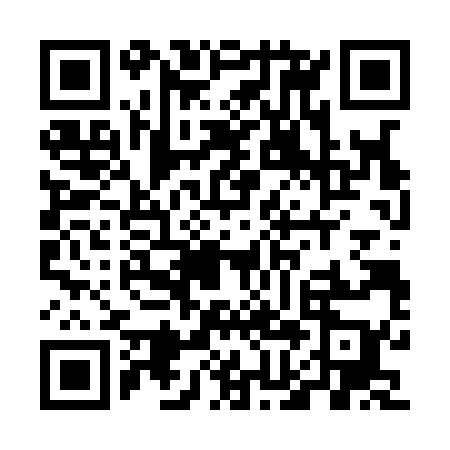 Ramadan times for Froid Lieu, BelgiumMon 11 Mar 2024 - Wed 10 Apr 2024High Latitude Method: Angle Based RulePrayer Calculation Method: Muslim World LeagueAsar Calculation Method: ShafiPrayer times provided by https://www.salahtimes.comDateDayFajrSuhurSunriseDhuhrAsrIftarMaghribIsha11Mon5:135:137:0112:503:586:396:398:2112Tue5:115:116:5912:493:596:416:418:2213Wed5:095:096:5712:494:006:426:428:2414Thu5:065:066:5512:494:016:446:448:2615Fri5:045:046:5312:494:026:456:458:2816Sat5:025:026:5012:484:036:476:478:2917Sun4:594:596:4812:484:046:496:498:3118Mon4:574:576:4612:484:056:506:508:3319Tue4:544:546:4412:474:066:526:528:3520Wed4:524:526:4212:474:076:536:538:3721Thu4:494:496:4012:474:086:556:558:3922Fri4:474:476:3712:464:086:576:578:4023Sat4:444:446:3512:464:096:586:588:4224Sun4:424:426:3312:464:107:007:008:4425Mon4:394:396:3112:464:117:017:018:4626Tue4:374:376:2912:454:127:037:038:4827Wed4:344:346:2612:454:137:047:048:5028Thu4:324:326:2412:454:147:067:068:5229Fri4:294:296:2212:444:157:087:088:5430Sat4:264:266:2012:444:167:097:098:5631Sun5:245:247:181:445:168:118:119:581Mon5:215:217:161:435:178:128:1210:002Tue5:195:197:131:435:188:148:1410:023Wed5:165:167:111:435:198:158:1510:044Thu5:135:137:091:435:208:178:1710:065Fri5:105:107:071:425:208:198:1910:086Sat5:085:087:051:425:218:208:2010:107Sun5:055:057:031:425:228:228:2210:128Mon5:025:027:011:415:238:238:2310:149Tue4:594:596:581:415:238:258:2510:1610Wed4:574:576:561:415:248:268:2610:19